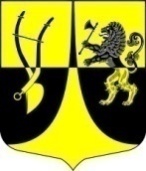 Администрация муниципального образования«Пустомержское сельское поселение» Кингисеппского муниципального районаЛенинградской областиПОСТАНОВЛЕНИЕот  29.03.2021 года     № 50             В соответствии с Федеральным законом от 12.02.1998 № 28-ФЗ «О гражданской обороне», Постановлением Правительства Российской Федерации от 02.11.2000 №841 «Об утверждении Положения о подготовке населения в области гражданской обороны», администрация МО «Пустомержское сельское поселение», ПОСТАНОВЛЯЕТ:Утвердить план мероприятий по совершенствованию учебно-материальной базы для подготовки населения Пустомержского сельского поселения в области гражданской обороны и защиты от чрезвычайных ситуаций на период 2021-2026гг. Настоящее постановление разместить на официальном сайте МО «Пустомержское сельское поселение» в сети «Интернет».     3. Постановление вступает в силу после его обнародования.     4. Контроль за исполнением настоящего постановления оставляю за собой.Глава администрации МО«Пустомержское сельское поселение»                                                     Д.А. БобрецовПЛАНмероприятий по совершенствованию учебно-материальной базы для подготовки населения Пустомержского сельского поселения в области гражданской обороны и защиты от чрезвычайных ситуаций на период 2021-2026гг.«Об утверждении плана мероприятий по совершенствованию учебно-материальной базы для подготовки населения Пустомержского сельского поселения в области гражданской обороны и защиты от чрезвычайных ситуаций  на период 2021-2026 гг.»№п/пПоказателиИмеется в наличии (указать количество)Планируются к приобретению (+/-)Срок исполнения (указать год)Ответственный исполнительОтметка о выполнении0Распорядок работы УКП, время работы консультанта11Вербальные средства обучения1.1Нормативно правовые документы:Конституция РФ1Федеральный закон «О гражданской обороне»1Федеральный закон « О защите населения и территорий от чрезвычайных ситуаций природного и техногенного характера»1Постановление Правительства Российской Федерации от 4 сентября 2003г. № 547 «О подготовке населения в области защиты от чрезвычайных ситуаций природного и техногенного характера»1Постановление Правительства Российской Федерации от 2 ноября 2000г. № 841 «Об утверждении положения об организации обучения населения в области гражданской обороны»11.2Раздаточный материал:Памятка по действиям населения в ходе эвакуации (с указанием № и адреса сборного эвакопункта (СЭП), даты и № приказа МО по эвакуации)+2022Памятка по действиям населения в различных ЧС3Другие (перечислить)1.3Учебная литература:+2022Гражданская оборона и защита от чрезвычайных ситуаций для работающего населения: пособие для самостоятельного изученияСоздание и подготовка нештатных формирований по обеспечению выполнения мероприятий по ГОПодготовка и проведение учений и тренировок с нештатным АСФ, работниками организаций и предприятийДругие (перечислить)2Визуальные средства обучения2.1Плакаты:Единая система предупреждения и ликвидации чрезвычайных происшествий (РСЧС)Гражданская оборона РФВиды ЧС, причины их возникновения, основные характеристики, поражающие факторы. Характерные особенности экологической и техногенной обстановки в регионе и на территорииОпасности, возникающие при ведении военных действий или вследствие этих действий, способы защиты от них Действия населения при стихийных бедствиях 1Действия населения при авариях и катастрофах1Тушение пожаров. приемы и способы спасения людей при пожарахПервая помощь при ЧСПриемы оказания первой медицинской помощиРадиационная и химическая защитаСредства защиты органов дыханияСредства индивидуальной защитыУмей действовать при пожаре1Добровольная пожарная дружинаУголок гражданской защиты+2022Терроризм угроза обществу1Безопасность людей на водных объектахОсновы безопасности жизнедеятельностиЕдиный телефон пожарных и спасателей01, 101, 1127Другие (перечислить)2.2Подшивки журналов:«Гражданская защита»1«Военные звания»«Основы безопасности жизнедеятельности»«112 Единая служба спасения»2.3Макеты и манекены:При наличии (перечислить)2.4Слайды:Единая система предупреждения и ликвидации чрезвычайных ситуаций (РСЧС)+2022Виды чрезвычайных ситуаций, причины их возникновения, основные характеристики, поражающие факторы. характерные особенности экологической и техногенной обстановки в регионе и на территории+2022Опасности, возникающие при ведении военных действий или вследствие этих действий, способы защиты от них +2022Тушение пожаров. приемы и способы спасения людей при пожарах+2022Лечебно-эвакуационное обеспечение населения в чрезвычайных ситуациях+2022Другие (перечислить)3Технические средства обучения3.1Приборы:При наличии (перечислить)3.2.Средства индивидуальной защиты:3.2.1Средства защиты органов дыхания:Ватно-марлевые повязкиПротивопылевые тканевые маскиРаспираторы типа ШБ-1  «Лепесток-200», У-2К, РПА-1 и др.Самоспасатель СПИ-20, СПИ-50 и др.+2022Камера защитная детскаяДругие (перечислить):7(противогазы)3.2.2Средства защиты кожи:При наличии (перечислить)3.2.3Медицинское имущество:Аптечка противоожоговая «Фарм+газ»Комплект «Аптечка первой помощи»+2022Пакет перевязочный индивидуальный ИПП-1Пакет перевязочный медицинский ППМПакет противохимический :ИПП-8, ИПП-10, ИПП-11Индивидуальный дегазационный пакет (ИДП и др.)Другие (перечислить):3.2.4Пожарное имущество:Первичные средства пожаротушения1Другие (перечислить):3.2.5Тренажеры (при наличии перечислить):4Информационные средства обучения (на 10 УКП ГОЧС)Телевизор